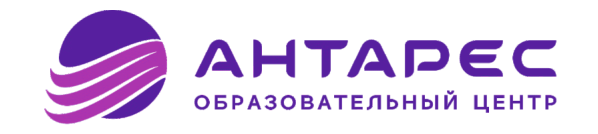 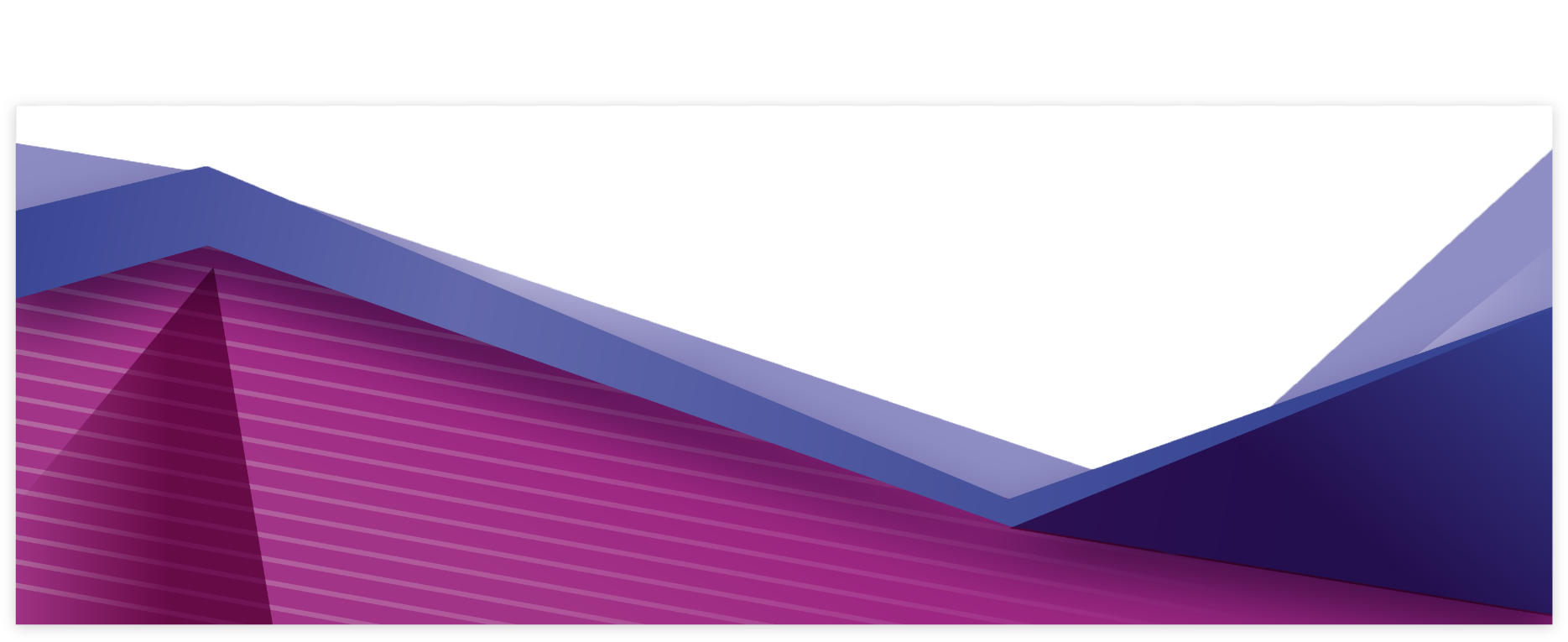 1.1. Настоящее Положение определяет порядок организации и проведения образовательной программы (далее – Образовательная программа) Регионального центра выявления и поддержки одаренных детей в Кабардино-Балкарской Республике «Антарес» (далее Центр), методическое и финансовое обеспечение Образовательной программы.1.2. Образовательная программа проводится на базе Регионального центра выявления и поддержки одаренных детей в области науки, образования, искусства и спорта в Кабардино-Балкарской Республике «Антарес» с 31 января по 19 февраля 2022 года.1.3. Для участия в Образовательной программе приглашаются учащиеся 5–10 классов, обладающие природными задатками и демонстрирующие способности в данном виде деятельности, прошедшие конкурсный отбор. Общее количество участников Образовательной программы: до 20 школьников.1.4. Персональный состав участников образовательной программы утверждается Координационным советом Центра.1.5. Научно-методическое и кадровое сопровождение Образовательной программы осуществляет Центр и Федерация шахмат и шашек КБР.1.6. В связи с целостностью и содержательной логикой Образовательной программы, интенсивным режимом занятий и объемом академической нагрузки, рассчитанной на весь период пребывания обучающихся в Центре, не допускается участие школьников в отдельных мероприятиях или части Образовательной программы: исключены заезды и выезды школьников вне сроков, установленных Экспертным советом Центра.1.7. В случае нарушений правил пребывания в Центре или требований настоящего Положения участник Образовательной программы может быть отчислен с образовательной программы.ЦЕЛЬ: удовлетворение индивидуальных потребностей обучающихся в занятиях шахматами, выявление, развитие и поддержка талантливых обучающихся, а также лиц, проявляющих способности в данном виде деятельности.ЗАДАЧИ: способствовать пониманию цели и составлению планов в шахматной партии;научить детей создавать комбинационные мотивы, наводить профилактику в позиции, развивать способность к запоминанию дебютных идей и позиций и навык самостоятельной работы с шахматной партией;подготовить к высокоуровневым спортивным мероприятиям;создать условия для обучения, оздоровления, развития детей, углубленного изучения дисциплин, связанных с изучением современных направлений шахмат в рамках профильного курса.привлечь высококвалифицированных специалистов образовательных организаций Республики к работе с одаренными детьми по развитию их интеллектуальных и творческих способностей;развить образовательные мотивы и интересы обучающихся, расширить области применения их знаний в выбранном направлении деятельности.3.1. В конкурсном отборе могут принять участие обучающиеся в возрасте от 11 до 18 лет, занимающиеся шахматами, обладающие природными задатками и демонстрирующие признаки одаренности в данном виде деятельности, проживающие на территории Кабардино-Балкарской Республики. 3.2. Критерии отбора: 1. Члены сборной команды КБР по шахматам 2005 г.р. и мл..2. Призеры первенств Кабардино-Балкарской Республики по шахматам, мальчики и девочки – до 16 лет. 3. Юные шахматисты Республики, отобранные Федерацией шахмат и шашек Кабардино-Балкарской Республики в соответствии с действующими критериями.4. Персонально одобренные решением координационного совета участники шахматных кружковых объединений структурных подразделений ГБОУ «ДАТ «Солнечный город» Минпросвещения КБР. 3.3. Для участия в конкурсном отборе необходимо зарегистрироваться на сайте Центра: https://antareskbr.ru/, подать заявку в разделе «Профильные смены» в срок до 23 января 2022 года. В данном разделе необходимо выбрать название профильной смены «Шахматная смена» и заполнить появившуюся форму заявки. 4.1. Оплата обучения участников Образовательной программы осуществляется за счет средств Центра.Руководитель программы:Шахмурзов Артур Марксович - Президент ФШШ КБР РЕГИОНАЛЬНЫЙ ЦЕНТР ВЫЯВЛЕНИЯ И ПОДДЕРЖКИ ОДАРЁННЫХ ДЕТЕЙ В ОБЛАСТИИСКУССТВА, СПОРТА, ОБРАЗОВАНИЯ И НАУКИВ КАБАРДИНО-БАЛКАРСКОЙ РЕСПУБЛИКЕПОЛОЖЕНИЕО ФЕВРАЛЬСКОЙ ШАХМАТНОЙ СМЕНЕ1. Общие положения2. Цели и задачи Образовательной программы3. Порядок отбора участников Образовательной программы4. Финансирование Образовательной программы